Current Definition of Grades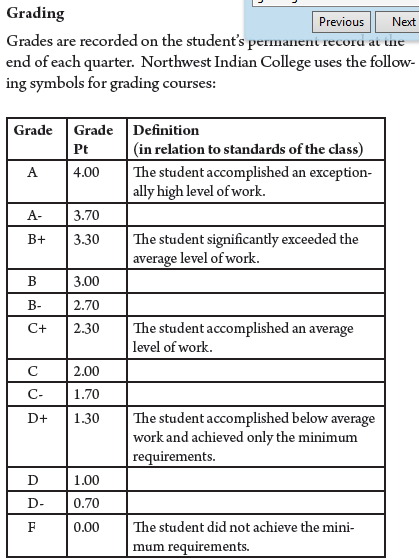 Updated 3/10/15A: The student has met or exceeded the highest level of the course requirementsB: The student has demonstrated work above the satisfactory level of the course requirementsC: The student has met the course requirements at a satisfactory levelD: The student has met some but not all of the course requirementsF: The student has not met the course requirementsThe course requirements and the levels of accomplishment will be clearly defined in the course syllabus